Отчет о результатах деятельности  МОУ СОШ № 48за 2014-2015 учебный год.	Муниципальное образовательное учреждение средняя общеобразовательная школа №48  сдана в эксплуатацию в октябре 1995 года. Обеспечение доступности и качества образовательных услуг, сохранение здоровья обучающихся и воспитанников. Контингент учащихся на протяжении последних  четырех лет стабильно увеличивается. На 01.08.2015 в школе 1139 обучающихся, 43 класса. (Приложение № 1).Анализ  деятельности школы за 2014-2015 учебный   год  позволяет сделать вывод, что к числу сильных сторон нашей образовательной организации  следует отнести:стабильное повышение эффективности образовательного процесса:постоянно растущий уровень  профессионального мастерства администрации и педагогов школы (Приложение №3);в 2014 году проверка аккредитационных показателей  школы прошла успешно;растущий уровень общеобразовательной подготовки выпускников школы; стабильно высокий рейтинг среднего балла сдачи ЕГЭ по русскому языку (2014-70,1 балла, 2015-69,61 балла), наличие медалистов: 2013-1серебряная,2014-1 золотая,2015-1 золотая, в 2014-100 баллов набрала ученица по русскому языку и обществознанию (Приложение № 2); благоприятный нравственно-психологический климат в педагогическом коллективе;стабильно высокое количество  учащихся, охваченных отдыхом и оздоровлением в каникулярное время, организовано: оздоровительный лагерь - 120 человек и туристические походы - 120 человек;высокая численность обучающихся (воспитанников), участников конкурсов, фестивалей, соревнований муниципального, регионального и федерального  уровней-825 человек/72%доля обучающихся (воспитанников), призеров конкурсов, фестивалей, соревнований муниципального, регионального и федерального уровней- 119человек/ 10%С целью сохранения и укрепления здоровья обучающихся в школе ведется масштабная работа по созданию условий безопасности, сохранения жизни и здоровья обучающихся и работников, а также сохранности материальных ценностей от возможных несчастных случаев, пожаров, аварий и других чрезвычайных ситуаций:через систему организации занятий в центре дополнительного образования, организацию воспитательных мероприятий, соревнований, месячников здоровья:через организацию занятий спецмедгрупп по физической культуре (есть квалифицированный специалист по работе с учащимися, имеющими отклонения в состоянии здоровья);постоянное увеличение  охвата обучающихся, организованным горячим питанием  в результате просветительской работы с родителями;установка в кабинетах начальной школы ионизаторов воздуха, бактерицидных ламп способствовала снижению показателя респираторных заболеваний;безопасности здоровья способствовала установка 14 видеокамер, приобретение 40 огнетушителей;построен на благотворительные средства  дополнительный детский городок (фото прилагается). Достижения школы в области сохранения и укрепления здоровья получили высокую оценку на уровне города и области: нашей школе выпала честь представлять Ярославский регион на соревнованиях в рамках движения школ «За здоровый образ жизни» на  IV межрегиональном фестивале школьных команд «Мы – за здоровый образ жизни!». В 2014 году фестиваль был направлен на поддержку внедрения в школьную программу физкультурного комплекта «Готов к труду и обороне» и прошел  под девизом «От значка ГТО – к олимпийской медали!»;стабильные победы в муниципальном этапе Всероссийских спортивных игр школьников «Президентские спортивные игры» 2015 год - 3 место в городе, приказ Департамента образования мэрии г. Ярославля № 01-14/4023от 13.08.15;достижения учащихся (только победы) в спортивных мероприятиях (Приложение № 5)коллективные и индивидуальные достижения (только победы) (Приложение № 6, Приложение № 7)Эффективность управленческой деятельности, обеспечение безопасных и современных условий организации образовательного процесса.Кадровый состав.Администрация школы состоит из 10 человек. Количественный  состав педагогического коллектива в  основном остается стабильным на  протяжении ряда  лет.  82% имеют высшее образование. 29% педагогов имеют стаж работы  более 30 лет, сочетают профессионализм и опыт. Средний возраст  работников коллектива 40-45 лет. (Приложение 3).     Почетными грамотами, знаками отличия награждены:- звания «Почетный работник общего образования РФ» - 3 человека, - знак «Почетный работник республики Беларусь» - 1 человек,- Почетная грамота Министерства образования и науки РФ – 10 человек,-звание «Мастер спорта» - 1 человек.В школе:- 15 педагогов – высшей категории,- 23 педагога– 1 категории,- 1 педагог - профессор ЯГПУ,- 19 человек – молодые специалисты.      	Учитель химии Хапаева Татьяна Александровна в 2014 году была награждена городской премией для лучших педагогических работников муниципальных учреждений. В 2015 году административный состав прошел переподготовку в ИРО по специальности «Менеджмент  в образовании» и с успехом защитили коллективную дипломную работу «Программа развития МОУ СОШ № 48 на 2015-2020».Выступления и инициативы  педагогов на различных мероприятиях (Приложение №4).Показатели эффективности управленческой деятельности.стабильный работоспособный педагогический коллектив; стабильный контингент  учащихся школы, повышение средней наполняемости классов;повышение результативности обучения по отдельным предметам учебного плана;сохранение стабильных показателей УВП;создание внутришкольной системы управления качеством образования,  через автоматизированную систему управления школой, реализация проекта «Сетевой город» в рамках программы «Электронная школа»;повышение результативности обучения через развитие инновационной деятельности в области воспитания  и обучения детей, через совершенствование содержания образования, его организационных форм и технологий;система дополнительного образования детей в структуре школы позволяет обеспечивать целенаправленный процесс воспитания, развития личности и обучения посредством реализации дополнительных образовательных программ;  интеграция двух образовательных сфер (основного и дополнительного образования) обеспечивает целостность системы и в тоже время ее многообразие;увеличение количества участников всероссийских, районных, городских, областных мероприятий;улучшение технической оснащенности УВП (15 интерактивных досок, в каждом кабинете оборудовано рабочее место учителя, оборудован кабинет ОБЖ).  В рамках соуправления школой  активно работает Управляющий совет.С 1999 года осуществляется выпуск школьной газеты «Горизонты школы № 48», на страницах которой отражена вся школьная жизнь. Ежегодные участия нашего издания в различных конкурсах приносят стабильные победы и известны во всей области.  В рамках 2015 года – года  литературы в России, в школу № 48  были приглашены заместители директоров по ВР, учителя русского языка и литературы, учителя МХК, учителя музыки школ города  на литературно-музыкальную композицию «Бури-вьюги, вихри-ветры вас взлелеяли…». После мероприятия директор школы И.Н. Журина  и учитель русского языка и литературы М.Г. Левина по приглашению Общероссийской общественной организации "Ассоциация учителей литературы и русского языка" посетили в составе областной делегации Государственную Думу Российской Федерации и приняли  участие в литературной встрече «Несломленный русский язык». Обеспечение условий для развития образовательного учреждения.1.    Школа функционирует стабильно в режиме развития.2. Педагогический коллектив на основе анализа и структурирования возникающих проблем умеет выстроить перспективы развития в соответствии с уровнем требований современного этапа развития общества. 3.  Школа предоставляет доступное, качественное образование, воспитание и развитие в безопасных, комфортных условиях, адаптированных к возможностям каждого ребенка. 4. Качество образовательных воздействий осуществляется за счет эффективного использования современных образовательных технологий, в том числе информационно- коммуникационных. 5. В управлении школой сочетаются принципы единоначалия с демократичностью школьного уклада.6. Школа планомерно работает над проблемой здоровья школьников, не допуская отрицательной динамики состояния здоровья обучающихся. 7. В школе созданы условия для самореализации ребенка в урочной и внеурочной деятельности, что подтверждается качеством и уровнем участия в фестивалях, конкурсах, смотрах различного вида. 8. Разработана система взаимодействия с образовательными учреждениями района. 9. Обеспечен контроль за соблюдением санитарно-гигиенических требований при организации учебно-воспитательного процесса. 10.Повышается профессиональный уровень педагогического коллектива школы через курсы повышения квалификации, семинары, творческие встречи, мастер-классы и т.д.Приложение № 1Динамика ученического контингента школы за 4 года:Приложение № 2Результаты ЕГЭ обучающихся 11- х классов по обязательным предметам.Результаты ЕГЭ обучающихся 11- х классов по предметам по выбору.Результаты ГИА обучающихся 9-х классов.Приложение № 3ПОКАЗАТЕЛИ
ДЕЯТЕЛЬНОСТИ 
 МОУ СОШ № 48,
ПОДЛЕЖАЩЕЙ САМООБСЛЕДОВАНИЮПриложение № 4Инициативы, выступления с докладами, участие в конференцияхработников МОУ СОШ № 48.Приложение №  5Спортивные достижения обучающихся (только победы).Приложение № 6Коллективные достижения:Индивидуальные достижения:Приложение №7Информация (дополнительная) о достижениях учащихся школы.Награждены дипломом 1 степени пятого городского слета детских и молодежных объединений гражданско-патриотической направленности "Растем патриотами" за активность и результативность в гражданско-патриотическом направлении воспитания 8 кадетский класс.
Классный руководитель - Рябинина О.Ю.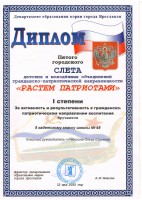 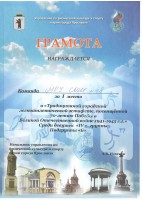 Команда МОУ СОШ № 48 заняла  1 место в "Традиционной городской лекгоатлетической эстафете, посвященной 70-летию Победы в Ведликой Отечественной войне 1941-1945 г.г." среди девушек "IV" группы подгруппы "Б"30 апреля по приглашению депутата Государственой Думы от Ярославской области В.В. Рогоцкого в рамках программы «Грапжданский проект» учащиеся нашей школы посетили Совет Федерации.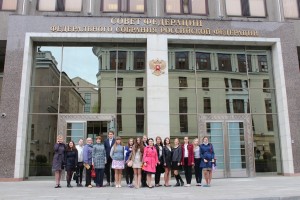 Суслова Виктория, учащаяся 2 "а" класса награждена Дипломом лауреата  3 степени в номинации: "Инструментальная музыка. Соло. Флейта" в XIII межрегиональном рыбинском конкурсе вокального, хореографического и инструментального исполнительства МУЗЫКАЛЬНАЯ ВЕСНА - 2015.1 место в первенстве Заволжского района на приз "Белая ладья":
-Саливанов Артем, 5а
-Манапов Егор, 5б
-Митилев Даниил, 5а
-Качалкина Саша, 6а
-Кабанов Евгений, 2в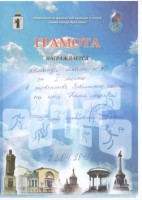 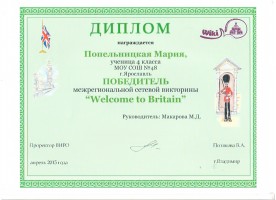 Награждены дипломами победителей межрегиональной сетевой викторины "Welcome to Britain":
Попельницкая Мария, ученица 4 класса
Хованская Полина, ученица 4 класса
Дыбулина Анна, ученица 4 класса
Лысенкова Элеонора, ученица 4 класса

Преподаватель: учитель английского языка Макарова М.Д.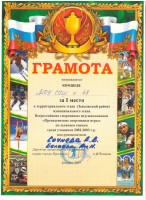 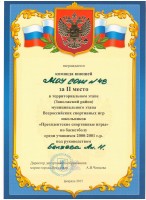 Ежегодно в концертном зале имени А. В. Собинова (Ярославская государственная филармония) в рамках проекта «Юные таланты Ярославии» проходят концерты, в которых принимают участие детские коллективы и исполнители детских музыкальных школ, школ искусств, Дворцов и Домов культуры, Центров внешкольной работы Ярославля и Ярославской области.
    08.02.2015 на сцене филармонии с успехом выступили танцевальный ансамбль "Конфетти" (педагог - Котова Е.В.) и ансамбль "Волшебная флейта" (педагог - Звягина Е.К., концертмейстер Вашашниковав О.Н.)Победители открытого фестиваля-конкурса детского и юношеского творчества "Рождественская Звезда":
 в номинации "Изобразительное творчество":
- Лебединская  Александра - 5а кл. - лауреат I степени (педагог Витковская Н.И.);
- Иванова Анастасия - лауреат 1 степени (педагог Максимова О.В.);
- Рыжаков Егор - 4д кл.- лауреат 2 степени (педагог Витковская Н.И.);
- Воронина Кристина- лауреат 3 степени (педагог Максимова О.В.)
 в номинации "Инструментальное творчество":
Богомолова  Анастасия - 2г - лауреат 2 степени (педагог Звягина Е.К., концертмейстер Вашешникова О.Н.)11 января в ДК "Энергетик" состоялся фестиваль детского творчества "Рождественская звезда", в котором приняли участие обучающиеся художественно-эстетического отделения школы.25 декабря прошел III музыкальный фестиваль песни на иностранном языке "Foreing Song Festival"Дипломом II степени вручен призерам V областного конкурса юных журналистов и редакций школьных газет в номинации "Профессионал" - детскому объединению школьной редакции газеты "Горизонты школы № 48".
Педагог - Малахов Алексей Александрович Диплом II степени вручен  педагогу дополнительного образования, подготовившему призеров  V областного конкурса юных журналистов и редакций школьных газет в номинации "Профессионал" - Малахову Алексею АлександровичуСпециальный диплом детского жюри II степени вручен призерам V областного конкурса юных журналистов и редакций школьных газет в номинации "Профессионал" - детскому объединению школьной редакции газеты "Горизонты школы № 48".
Педагог - Малахов Алексей Александрович V городской  конкурс прикладного и изобразительного творчества "Спасатель глазами детей" учащегося 5в класса Шмелева Максима(1 место)11 декабря прошли соревнования по боулингу среди работников образовательных учреждений Команда учителей МОУ СОШ № 48  заняла III место.
Состав команды:
Новикова Татьяна Игоревна - учитель начальных классов,
Туманова Мария Сергеевна - педагог-психолог,
Беляев Александр Николаевич - зам.директора по УВР.VI городской фестиваль-конкурс певческого мастерства "Поющая осень". Хор студии музыкального развития "Ритм"- призер (Диплом II степени)  
Педагог Вавилова Наталия Васильевна, концертмейстер - Полесова Юлия Александровна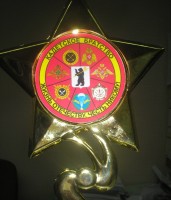 1 место - Туристическая эстафета,
1 место - "Кадетская битва",
1 место - Ратные страницы истории" - викторина,
3 место - Смотр строя и песни Ежегодно в концертном зале имени А. В. Собинова (Ярославская государственная филармония) в рамках проекта «Юные таланты Ярославии» проходят концерты, в которых принимают участие детские коллективы и исполнители детских музыкальных школ, школ искусств, Дворцов и Домов культуры, Центров внешкольной работы Ярославля и Ярославской области.
В дни школьных каникул (9 ноября 2014 г) на сцене филармонии нашу школу представляли участники танцевального ансамбля «Конфетти» и студии музыкального развития «Ритм». Дипломы победителей.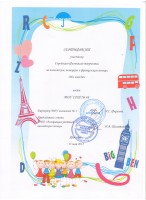 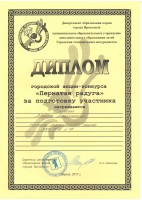 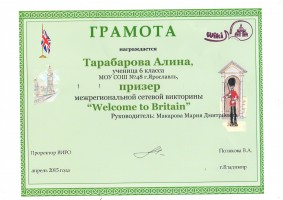 Участники Городского Фестиваля творчества на английском, немецком и французском языка "Мы вместе"Дипломы городской акции-конкурса "Пернатая радуга" за подготовку участников вручены:
-Шмелевой Ю.В. - учителю ИЗО
-Слеповой М.А. - учитель англйийского языкаНаграждена дипломом победителя межрегиональной сетевой викторины "Welcome to Britain":
Тарабарова Алина, ученица 6б класса
Преподаватель : учитель английского языка Макарова М.Д.Всего обучающихсяОкончили год на «5»Чел/%Окончили год на « 4» и «5»Чел/%Переведены условноЧел/%1-4 классы60268/11%272/45%-5-9 классы3836/2%70/18%4 /1%10-11 классы721/1%- золотая медаль15/21%1 /1%Всего обучающихся105775/7%357/34%5/0,4%Учебный годКоличество классовКоличество учащихсяСредняя наполняемость классов2012-20133897425,62013-201439103826,62014-201541105625.72015-201643113926,7Русский языкМатематикаКоличество обучающихся, чел. – 34
Средний балл – 69,62
Справились:100%
Количество обучающихся, чел. – 34
Базовый уровень /4 баллаПрофильный уровень/41,09 баллСправились: 100%ФизикаХимияИнформатика и ИКТКоличество участников ЕГЭ – 10Средний балл – 55,4Справляемость – 100%Количество участников ЕГЭ – 1Средний балл – 38Справляемость – 100%Количество участников ЕГЭ – 1Средний балл – 27Справляемость – 0%БиологияГеографияИсторияКоличество участников ЕГЭ – 9Средний балл – 50,78Справляемость – 89%Количество участников ЕГЭ – 2Средний балл – 46Справляемость – 100%Количество участников ЕГЭ – 4Средний балл – 45,75Справляемость – 100%ЛитератураОбществознаниеАнглийский языкКоличество участников ЕГЭ – 4Средний балл – 60,75Справляемость – 100%Количество участников ЕГЭ – 24Средний балл – 57,96Справляемость – 96%Количество участников ЕГЭ – 2Средний балл – 51Справляемость – 100%Русский языкМатематикаКоличество обучающихся, чел. – 49
Средний балл -4Справились–98%
Справились на «4», «5» – 73%Количество обучающихся, чел. – 49
Средний балл -3,6Справились–98%
Справились на «4», «5» – 55%N п/пПоказателиЕдиница измерения1.Образовательная деятельность1.1Общая численность учащихся1139 человек на 01.08.20151.2Численность учащихся по образовательной программе начального общего образования648 человек1.3Численность учащихся по образовательной программе основного общего образования428 человек1.4Численность учащихся по образовательной программе среднего общего образования63 человека1.5Численность/удельный вес численности учащихся, успевающих на "4" и "5" по результатам промежуточной аттестации, в общей численности учащихся357 человек/34%1.6Средний балл государственной итоговой аттестации выпускников 9 класса по русскому языку4 балла1.7Средний балл государственной итоговой аттестации выпускников 9 класса по математике3,6 балла1.8Средний балл единого государственного экзамена выпускников 11 класса по русскому языку69,62 балла1.9Средний балл единого государственного экзамена выпускников 11 класса по математикеБазовый уровень /4 баллаПрофильный уровень/41,09 балл1.10Численность/удельный вес численности выпускников 9 класса, получивших неудовлетворительные результаты на государственной итоговой аттестации по русскому языку, в общей численности выпускников 9 класса1  человек/2%1.11Численность/удельный вес численности выпускников 9 класса, получивших неудовлетворительные результаты на государственной итоговой аттестации по математике, в общей численности выпускников 9 класса1 человек/2%1.12Численность/удельный вес численности выпускников 11 класса, получивших результаты ниже установленного минимального количества баллов единого государственного экзамена по русскому языку, в общей численности выпускников 11 класса0 человек/0%1.13Численность/удельный вес численности выпускников 11 класса, получивших результаты ниже установленного минимального количества баллов единого государственного экзамена по математике, в общей численности выпускников 11 классаБазовый уровень 1человек/3% Профильный уровень 4 человека/13%1.14Численность/удельный вес численности выпускников 9 класса, не получивших аттестаты об основном общем образовании, в общей численности выпускников 9 класса1человек/2%1.15Численность/удельный вес численности выпускников 11 класса, не получивших аттестаты о среднем общем образовании, в общей численности выпускников 11 класса0 человек/0%1.16Численность/удельный вес численности выпускников 9 класса, получивших аттестаты об основном общем образовании с отличием, в общей численности выпускников 9 класса0 человек/0%1.17Численность/удельный вес численности выпускников 11 класса, получивших аттестаты о среднем общем образовании с отличием, в общей численности выпускников 11 класса1 человек/3%1.18Численность/удельный вес численности учащихся, принявших участие в различных олимпиадах, смотрах, конкурсах, в общей численности учащихся825 человек/ 72%1.19Численность/удельный вес численности учащихся - победителей и призеров олимпиад, смотров, конкурсов, в общей численности учащихся, в том числе:119 человек/ 10%1.19.1 Регионального уровня109 человек/9,5%1.19.2 Федерального уровня10 человек/0,1%1.19.3 Международного уровня0 человек/0%1.20Численность/удельный вес численности учащихся, получающих образование с углубленным изучением отдельных учебных предметов, в общей численности учащихся2 человек/0,2%1.21Численность/удельный вес численности учащихся, получающих образование в рамках профильного обучения, в общей численности учащихся0 человек/0%1.22Численность/удельный вес численности обучающихся с применением дистанционных образовательных технологий, электронного обучения, в общей численности учащихся0 человек/0%1.23Численность/удельный вес численности учащихся в рамках сетевой формы реализации образовательных программ, в общей численности учащихся0 человек/0%1.24Общая численность педагогических работников, в том числе:76 человек1.25Численность/удельный вес численности педагогических работников, имеющих высшее образование, в общей численности педагогических работников64 человек/84%1.26Численность/удельный вес численности педагогических работников, имеющих высшее образование педагогической направленности (профиля), в общей численности педагогических работников62 человек/82%1.27Численность/удельный вес численности педагогических работников, имеющих среднее профессиональное образование, в общей численности педагогических работников11 человек/14,5%1.28Численность/удельный вес численности педагогических работников, имеющих среднее профессиональное образование педагогической направленности (профиля), в общей численности педагогических работников11 человек/14,5%1.29Численность/удельный вес численности педагогических работников, которым по результатам аттестации присвоена квалификационная категория, в общей численности педагогических работников, в том числе:40 человек/53%1.29.1Высшая15 человек/20%1.29.2Первая23 человека/30%1.30Численность/удельный вес численности педагогических работников в общей численности педагогических работников, педагогический стаж работы которых составляет:41 человек/54%1.30.1До 5 лет19 человек/25%1.30.2Свыше 30 лет22 человека/29%1.31Численность/удельный вес численности педагогических работников в общей численности педагогических работников в возрасте до 30 лет13 человек/25%1.32Численность/удельный вес численности педагогических работников в общей численности педагогических работников в возрасте от 55 лет16человек/21%1.33Численность/удельный вес численности педагогических и административно-хозяйственных работников, прошедших за последние 5 лет повышение квалификации/профессиональную переподготовку по профилю педагогической деятельности или иной осуществляемой в образовательной организации деятельности, в общей численности педагогических и административно-хозяйственных работников76человек/100%1.34Численность/удельный вес численности педагогических и административно-хозяйственных работников, прошедших повышение квалификации по применению в образовательном процессе федеральных государственных образовательных стандартов, в общей численности педагогических и административно-хозяйственных работников69человек/91%2.Инфраструктура2.1Количество компьютеров в расчете на одного учащегося0,06единиц2.2Количество экземпляров учебной и учебно-методической литературы из общего количества единиц хранения библиотечного фонда, состоящих на учете, в расчете на одного учащегося9 единиц2.3Наличие в образовательной организации системы электронного документооборотанет2.4Наличие читального зала библиотеки, в том числе:да2.4.1С обеспечением возможности работы на стационарных компьютерах или использования переносных компьютеровда2.4.2С медиатекойда2.4.3Оснащенного средствами сканирования и распознавания текстовда2.4.4С выходом в Интернет с компьютеров, расположенных в помещении библиотекида2.4.5С контролируемой распечаткой бумажных материаловда2.5Численность/удельный вес численности учащихся, которым обеспечена возможность пользоваться широкополосным Интернетом (не менее 2 Мб/с), в общей численности учащихся625 человек/55%2.6Общая площадь помещений, в которых осуществляется образовательная деятельность, в расчете на одного учащегося2,3кв. м№Наименование мероприятияДата проведенияУровень РФ, область, город, район)Степень участия1.Школьная ярмарка 2014г. в МУП «Старый город»17.08.14городПроведение мастер-классов педагогом дополнительного образования Витковской Н.И.       2Круглый стол в ИРО «Развитие педагогических кадров в образовательной организации»16.10.14областьУчастие,выступление зам.директора по УВР  Калины Е.А.по теме «Создание ресурсного центра в МОУ СОШ № 48» , обмен опытом .3.Региональная научно-практическая конференция «Великая отечественная война: связь поколений и времен» 28.04.15областьДоклад воспитателя ГПД МОУ СОШ №48 Сусликовой О.Г. на тему: «Формирование гражданско-патриотического воспитания у младших школьников в группе продленного дня»4.Всероссийский Педагогический Марафон   учебных предметов30.04.15 РФМоскваСертификаты  участников Журиной И.Н. и Калины Е.А.5.Литературная встреча «Несломленный русский язык», проводимая комитетом Государственной Думы в рамках Года литературы РФ и празднования Дня русского языка.05.06.15РФМоскваУчастие директора школы Журиной И.Н., учителя русского языка Левиной М.Г. в составе областной делегации6.Проведение ЕГЭ июньгородКалина Е.А  - руководитель пункта в  МОУ СОШ № 2 (7 экзаменов)Малакаева М.В. – заместитель руководителя пункта в МОУ СОШ №2  (5 экзаменов)7.Палаточный лагерь (6 походов)июньиюльшколаОрганизация летних походов с обучающимися. 8.V Международный конгресс учителей физической культуры и специалистов, пропагандирующих здоровый образ жизни  «ГТО в Школу»!25.06-28.06.15международный  уровеньКарелияг. ПетразаводскСвидетельство участника Беляева А.Н. учите ля физкультуры №Наименование мероприятияДата проведенияУровень РФ, область, город, район)Степень участия (присутствие, участие, организация)Результаты1Всероссийский полумарафон «Золотое кольцо»13.09.2014областьУчастие 30 человек2 место2Первенство района по легкой атлетике «Президентские спортивные игры «Школьное многоборье»24.09.2014районУчастие 28 человекСредняя группа – 1 место, младшая группа – 2 место3Первенство области по легкой атлетике08.10.2014область16 чел.2 место-младш.шк.4 место-средние школьн.4Первенство города по футболу19.12.2014город12 чел.1997-19982 место5Первенство района по волейболу26-27.01.2015районУчастие16 человек2 место 1997-1998 г.р.2 место 2000г.р.6Соревнования по лыжным гонкам18.02.2015районУчастие 10 человек1 место – девушки1 место - юноши7Соревнования по баскетболу6.02.2015районУчастие 10 человек2 место - юноши8Соревнования по баскетболу27.04.2015областьУчастие10 человек2 место9Соревнования по баскетболу2002-2003 г.р.30.04.2015областьУчастие20 человек2 место девочки2 место мальчики 10Соревнования по баскетболу2000-2001г.р.3.04.2015городУчастие10 человек1 место девочки11Легкоатлетическая эстафета, посвященная  70-летию Победы 9.05.2015городУчастие 28 человек1 место девочки№ п/пУказать участника: класс/ объединение Руководитель (Ф.И.О. должность)Название мероприятия, результат (место)Уровень:  региональный,РФ, международный1.Гражданско-патриотическое направление  Гражданско-патриотическое направление  Гражданско-патриотическое направление  Гражданско-патриотическое направление  8 кадетский классКлассный руководитель Рябинина О.Ю.1) Городской  выездной    сбор  актива  классов  кадетской направленности  муниципальных  общеобразовательных  учреждений  «Кадетское братство», 1 место – в туристической эстафете, 1 м – в кадетской битве, 1 м – в игре «Ратные страницы истории»и 3 место - в смотре строя и песни2) «Кадеты вперед!», 2 место3) Слет патриотических объединений «Растем патриотами» - знамя и диплом «За активность и результативность»город2.Краеведческое направлениеКраеведческое направлениеКраеведческое направлениеКраеведческое направление8 кадетский классКлассный руководитель Рябинина О.Ю.Городская научно-практическая краеведческая конференция учащихся «Отечество», 3 местогород3.Гражданско-правовое направлениеГражданско-правовое направлениеГражданско-правовое направлениеГражданско-правовое направление«Юный журналист»Малахов А.А., педагог ДОНеделя детской прессы, 3 местогород4.Экологическое направлениеЭкологическое направлениеЭкологическое направлениеЭкологическое направление5.Творческое направлениеТворческое направлениеТворческое направлениеТворческое направлениеХор студии музыкального развития «Ритм»Вавилова Н.В.Полесова Ю.А.VI городской конкурс певческого мастерства «Поющая осень-2014» - 2 местогород№ п/пУказать фамилию, имя обучающегося, класс Руководитель(Ф.И.О. должность)Название мероприятия, результат (место)Уровень: региональный,РФ, международный1.Гражданско-патриотическое направление  Гражданско-патриотическое направление  Гражданско-патриотическое направление  Гражданско-патриотическое направление  Крюков Глеб, 8 классКлассный руководитель Рябинина О.Ю.Городской  выездной    сбор  актива  классов  кадетской направленности  муниципальных  общеобразовательных  учреждений  «Кадеты, вперед!», 1 место в личном зачете город2.Творческое направлениеТворческое направлениеТворческое направлениеТворческое направлениеСуслова Виктория, 2 классЗвягина Е.К., педагог ДОРегиональный конкурс инструментального исполнительства «Музыкальная весна 2015», 3 месторегиональныйСуслова Виктория, 2 классЗвягина Е.К., педагог ДОV юбилейный Всероссийский конкурс детского и юношеского творчества «Роза ветров», Лауреат 3 степени, РФСуслова Виктория, 2 классЗвягина Е.К., педагог ДООткрытый фестиваль-конкурс детского и юношеского творчества «Рождественская Звезда» в номинациях «Инструментальное творчество», «Изобразительное искусство», сольное, ансамблевое пение, Лауреаты 1,2,3 степенирегиональныйБогомолова Анастасия, 2 классЗвягина Е.К., Вашешникова, педагоги ДОВсероссийский конкурс творческих «России верные сыны », посвященный 70-летию Победы, дипломант 2 степениРФБогомолова Анастасия, 2 классЗвягина Е.К., педагог ДОV юбилейный Всероссийский конкурс детского и юношеского творчества «Роза ветров», дипломант 2 степениРФШмелёв Максим, 5 классШмелева Ю.В.1 место в V городском конкурсе прикладного творчества «Спасатели глазами детей»региональныйРыжаков ЕгорВитковская Н.И.Максимова О.В.Открытый фестиваль детского творчества «Рождественская звезда», лауреат 2 степенирегиональныйЛебединская Александра, 5 кл.Витковская Н.И.Максимова О.В.Открытый фестиваль детского творчества «Рождественская звезда», лауреат 1 степенирегиональныйИванова Анастасия, 9 клВитковская Н.И.Максимова О.В.Открытый фестиваль детского творчества «Рождественская звезда», лауреат 1 степенирегиональныйВоронина Кристина, 7 клВитковская Н.И.Максимова О.В.Открытый фестиваль детского творчества «Рождественская звезда», лауреат 3 степенирегиональныйБерезкина Евгения, 5 клВитковская Н.И.Конкурс детского творчества «Люблю тебя, родная сторона», специальный диплом «За раскрытие темы»региональный